Dobra forma (dobraforma.ku.edu) Module 26.2 Завдання 8Transcript 1. Можна короткий коментар?2. Де тут можна грати у волейбол?3. Мамо, можна дивитися мультфільми?4. Як тут можна жити?!5. Можна одне питання?6. Тут можна платити карткою?This work is licensed under a  
Creative Commons Attribution-NonCommercial 4.0 International License. 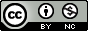 